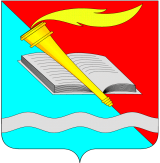 РОССИЙСКАЯ ФЕДЕРАЦИЯСОВЕТ ФУРМАНОВСКОГО МУНИЦИПАЛЬНОГО РАЙОНАИВАНОВСКАЯ ОБЛАСТЬРЕШЕНИЕот 28 апреля 2022 года                                                                                                          № 31 г. ФурмановО ежегодном отчете Главы Фурмановского муниципального района	В соответствии с Федеральным законом от 06.10.2003 № 131-ФЗ «Об общих принципах организации местного самоуправления в Российской Федерации», Уставом Фурмановского муниципального района Ивановской области, утвержденным Решением Фурмановского районного Совета от 15.09.2010 N 61, Положением о порядке представления и рассмотрения ежегодного отчета главы Фурмановского муниципального района Ивановской области о результатах своей деятельности, о результатах деятельности администрации Фурмановского муниципального района, утвержденным Решением Совета Фурмановского муниципального района от 27.02.2020 г. N 18, Совет Фурмановского муниципального районаРЕШИЛ:	1. Признать деятельность главы Фурмановского муниципального района и деятельность администрации Фурмановского муниципального района за 2021 год  удовлетворительной. 2.Настоящее Решение вступает в силу со дня его подписания.3.Опубликовать настоящее Решение в «Вестнике администрации Фурмановского муниципального района и Совета Фурмановского муниципального района» и разместить на официальном сайте администрации Фурмановского муниципального района (www.furmanov.su) в информационно-телекоммуникационной сети «Интернет».Глава Фурмановскогомуниципального района                                                                              П.Н. КолесниковПредседатель СоветаФурмановского муниципального района                                                 Г.В.ЖареноваПриложение  №1к решению Совета Фурмановского муниципального района от 28.04.2022 г.  № 31Ежегодный отчетглавы Фурмановского муниципального района Ивановской областио результатах деятельности администрацииФурмановского муниципального района за 2021 год.Подводим итоги уходящего годаМинувший год, несмотря на трудности, связанные с пандемией, наполнен значимыми политическими, экономическими и социально-культурными событиями, оставившими после себя не только массу впечатлений и эмоций, но и ставшими важными и знаковыми для нашего района. Сделали многое для благоустройства и для комфортного проживания наших жителей.  Участие муниципалитета в реализации национальных проектов, инициированных Президентом России Владимиром Путиным, направлены на достаток и самореализацию каждого человека.  ФИНАНСОВЫЕ ИТОГИ 2021 ГОДАКонсолидированный бюджет Фурмановского муниципального района на начало 2021 года  по доходам утвержден в сумме 893,9 млн. руб., исполнение составило 997,8 млн. руб.(Для сравнения консолидированный бюджет Фурмановского муниципального района на начало 2020 года утвержден в сумме 827 млн. руб., исполнение составило 955 млн. руб.)План по налоговым и неналоговым доходам выполнен на  109,6%. Поступление налоговых доходов за 2021 год составило 335,8 млн. руб., что выше уровня 2020 года на 29 млн. руб. и  составляет 110 % от плановых показателей 2021 года. В сумме налоговых и неналоговых доходов поступления от налоговых доходов составляют 88%.Основой доходной части бюджета является налог на доходы физических лиц. План по НДФЛ за прошедший год выполнен на 111,6%. Доля  налога на доходы физических лиц в структуре налоговых доходов бюджета Фурмановского муниципального района в 2021 году составляет 78,7%. 	По налогам на совокупный доход план выполнен на 113,4%, в том числе по доходам от упрощенной системы налогообложения на 103,1%.	 По имущественным налогам план выполнен на 97,4%, поступление составило 28,9 млн. руб., в том числе по налогу на имущество физических лиц поступило 9,2 млн. руб., по земельному налогу 19,7 млн. руб. Поступление налога на добычу общераспространенных полезных ископаемых составило 115,9% от утвержденного плана, в бюджет поступило 13,7 млн. руб.План по неналоговым доходам за 2021 год выполнен на 106,7%.  	Доходы от использования имущества, находящегося в государственной и муниципальной собственности составили  12 млн. руб. или 116,5% к плану. Из них, поступления в виде арендной платы за земельные участки составили 6,1 млн. руб. или 106,2% от годового плана. Исполнение плана по доходам от сдачи в аренду муниципального имущества составило 3,1 млн. руб. или 139% к годовому плану.Поступления доходов от оказания платных услуг и компенсации затрат государства составили 29 млн. руб. или 103% от утвержденного плана.	Доходы от продажи муниципального имущества, включая земельные участки, за 2021 год составили 3,7 млн. руб. или 95,8% к годовому плану.	В целом за 2021 год консолидированный бюджет  Фурмановского муниципального района по доходам выполнен на 100,7%. СОЦИАЛЬНО-ЭКОНОМИЧЕСКОЕ РАЗВИТИЕЗа 2021 год в Фурмановском районе создано 203 новых рабочих места. Среднемесячная заработная плата по крупным и средним предприятиям по сравнению с 2020 годом увеличилась на 11,4% и составила 33 203,00 рублей.На территории города зарегистрировано 894 субъектов малого и среднего предпринимательства, из них - 167 малых и средних предприятий и 727 - индивидуальных предпринимателей. Важно, что в период пандемии в 2020-2021 на территории удалось сохранить стабильную работу предприятий и организаций, увеличить количество рабочих мест. Объем инвестиций по Фурмановскому району за период 2021 года составил 608,8 млн. рублей. (В расчете на одного жителя – это 9,5 тысяч рублей). Основные направления – машины, оборудование, включая хозяйственный инвентарь. На сегодняшний день на территории района реализуются или планируются к реализации 8 инвестиционных проектов на сумму порядка 2 миллиардов рублей.ООО «МИРтекс» запустило новый инвестиционный проект по расширению производства трикотажного полотна (приобретение вязального оборудования для нового производственного корпуса) на сумму 387 млн. рублей. Реализация проекта приведет к созданию 112 новых рабочих мест.В первом квартале 2021 года осуществлен запуск производства ООО «ПДК» – производства по выпуску ПВХ профиля. Создано 60 рабочих мест. В настоящий момент планируется закупка оборудования и техники. При выходе на проектные мощности на предприятии будут востребованы около 100  сотрудников.Продолжается реализация проекта по открытию асфальтового завода ООО «ДорСтройТрест». В настоящее время запланирована модернизация оборудования и приобретение техники на сумму 80 млн. рублей.ООО «ЛиматонУпаковка» планирует к реализации проект по приобретению современного оборудования для печати, что позволит повысить эффективность выполнения заказов и увеличить объём производства на 70%, сумма инвестиций – 867 млн. рублей.Ивановский завод производственной тары планирует к реализации инвестиционный проект по открытию нового производства и приобретению деревообрабатывающего оборудования, сумма инвестиций – 362 млн. рублей. Планируется создать 10 рабочих мест. Запланирована дальнейшая реконструкция помещения и приобретение нового оборудования для текстильной компании «Русский Дом», с целью выпуска новых видов тканей. Сумма инвестиций – 300 млн. рублей. В 2022 году модернизируют оборудование и транспортные средства Хромцовского карьера. Сумма инвестиций – 30 млн. рублей. На предприятие ООО «Славянка»  приобретут новую технику и оборудование, сумма инвестиций – 15 млн. рублей. СЕЛЬСКОЕ ХОЗЯЙСТВОВ агропромышленный комплекс района входит 3 сельскохозяйственных предприятия (ООО «Славянка», ООО «Машинно-тракторная станция», ООО «Середской комбикормовый завод») и 8 крестьянско-фермерских хозяйств и более 3 тысяч личных подсобных хозяйств. Объем производства продукции в хозяйствах всех категорий за период 2021 года составил более 400 млн. руб. Основной отраслью остается животноводство. Производство мяса свинины занимает наибольшую долю. В 2021 году на развитие сельского хозяйства выделено около 8,6 млн. рублей субсидии из федерального и областного бюджета на поддержку крестьянско-фермерского хозяйства: КФХ Попова Т.Ю. (236,6 тысяч рублей) и ООО «Славянка» (8444,8 тыс. рублей).ПОТРЕБИТЕЛЬСКИЙ РЫНОКВ 2021 году наблюдалось увеличение покупательской способности, что привело к увеличению оборота розничной торговли –2 027, 828 млн. рублей. (102,4% к уровню 2020 года в сопоставимых ценах).Торговую сеть Фурмановского района представляют:- 4 торговых центра, - 239 магазинов,- 1 предприятие оптово-розничной торговли,- 31 предприятий общественного питания,- 84 предприятий бытового обслуживания,- 2 ярмарки.В целях обеспечения малоимущих граждан товарами первой необходимости по ценам ниже среднерыночных на территории города Фурманова работает 3 «социальные» аптеки, где розничная наценка на социально значимые товары не превышает 10%.	РЕАЛИЗАЦИЯ ЖИЛИЩНЫХ ПРОГРАММВ 2021 году закуплено 10 жилых помещений для детей-сирот на сумму более 8 млн. рублей.В 2022 году на предоставление жилых помещений указанной категории лиц из бюджета Ивановской области выделено субвенций на сумму порядка 11,7 млн. рублей.В 2021 году одна семья, воспитывающая ребенка - инвалида получила финансовую поддержку на приобретение жилого помещения в рамках подпрограммы «Государственная и муниципальная поддержка граждан в сфере ипотечного жилищного кредитования» на сумму 650 тыс. руб. В списке участников еще 12 семей.ЖКХ И БЛАГОУСТРОЙСТВО	В период прохождения отопительного сезона теплоснабжающие предприятия Фурмановского района работали стабильно, завершили его без крупных аварий. На подготовку  объектов ЖКХ района к отопительному сезону направлено более 23 млн. рублей. В 2021 году в Фурмановском районе отремонтировали 29 км дорог на сумму более 293 млн. рублей. На региональных трассах приступили к ремонту в направлении Фурманов – Игнатовское (протяженностью 19 км). Работы завершат в этом году. Выполнены работы на участке трассы Фурманов – Баскаково – Широково (свыше 5 км). В сезон дорожного ремонта 2021 года привели в нормативное состояние участок дороги Фурманов - Панино, протяженностью порядка 2 км. Благодаря поддержке областного Правительства Фурмановскому району предоставили трансферт на ремонт улицы Большая Фурмановская  общей протяженностью 1,8 км, ул. Набережная и участка дороги от границы Фурмановского городского поселения до остановки на ул. Демьяна Бедного протяженностью 4,3 км. Общая стоимость ремонтных работ составила более 52 млн. рублей. За счет средств местного бюджета отремонтированы 6 участков дорожной сети города Фурманова на сумму более 12 млн. рублей.  Благоустроено 16 придомовых территорий на сумму 9 млн. рублей. За счет средств местного бюджета в размере 5 млн. рублей заасфальтировали дороги в селах Марьинское и Широково, а также деревнях Панино и  Снетиново общей протяженностью порядка 1100 кв. м. За счет областной субсидии отремонтировали дороги в населённых пунктах Фряньково и Хромцово на сумму более 4,8 млн. рублей. Продолжены работы по щебенению дорог частного сектора. В 2021 году на эти цели направлено 1,3 млн. рублей. В 2021 году на содержание дорог города, района и села областного и местного значения направлено около 70 млн. рублей. На улице Белова в несколько этапов благоустроен «Семейный парк». Территория зонирована на детскую, физкультурно-оздоровительную, для тихого отдыха и прогулок.На территории города выполнены работы по чистке и дезинфекции 12 шахтных питьевых колодцев. Построено 8 новых шахтных колодцев.    В 2021 году из городского бюджета выделено 1,5 млн. рублей  на ликвидацию несанкционированных свалок - порядка 5 тысяч кубов в городе и более 600  кубических метров мусора с территорий сельских поселений.  	Министерством строительства и жилищно-коммунального хозяйства РФ выделен грант в размере 70 миллионов рублей. Объем всего проекта по концепции составляет порядка 136 млн. руб. Минстроем утвержден график реализации проекта.В 2021 году благоустроили территорию «Нового торга». Первым этапом реализации общей концепции проекта стала реконструкция Ярмарочной площади. Следующий этап благоустройства согласно проекту "Новый торг" – пространство за Монументом Славы. Там обустроены пешеходные маршруты с лавочками, смонтировано освещение, установлено видеонаблюдение. Продолжается строительство зоны оврага, работы идут полным ходом.  Работы закончат до 31 августа. 	Завершена укладка тротуарной плитки непосредственно на переходе центральных улиц. Отремонтированы дорожки, ведущие к жилым домам и объектам бытового обслуживания. На эти цели муниципалитетом выделено более 4,4 млн. рублей. В том числе, благоустроили прилегающие территории к Ярмарочной площади из средств местного бюджета – около 7,5 млн. рублей. На всех объектах благоустройства и территориях общественного отдыха в рамках программы АПК «Безопасный город» установлены камеры видеонаблюдения с выводом в дежурную часть ОМВД России по Фурмановскому району. Их количество увеличено  с 74 до 96 штук. 	МЕСТНЫЕ ИНИЦИАТИВЫ С участием депутатского корпуса в районе идет активная работа по вовлечению граждан в общественную жизнь. В 2021 году на реализацию общественно полезных проектов Территориальных общественных самоуправлений (ТОС) и инициативных групп из средств областного бюджета направлено 1 млн. 900 тысяч рублей. ТОС «Пески» города Фурманова благоустроили летнюю сцену у пруда. В микрорайоне Малое Никольское установили малую тренажерную беседку. Для неравнодушных жителей микрорайона Мирный установили спортивные тренажеры с навесом. В 2021 году рекордной суммой стали вложения местных властей в решении поддержать местные инициативы. В ТОС «Скоморошки» благоустроили детскую площадку и пруд на сумму 525 тысяч рублей. В районе Старая Середа установили современную детскую игровую площадку на сумму 650 тыс. рублей. В Широковском и Иванковском сельских поселениях установили тренажёрные беседки. В Котово, Снетиново и Погосте, установили футбольные ворота и волейбольные сетки. Новые карусели появились в деревне Иванково. В селе Хромцове установили детский игровой комплекс. В Панино оборудовали новую детскую площадку. В деревне Фряньково установили тренажерную беседку. По итогу, сумма средств местного бюджета получилась значительная и составила 4 млн. 280 тысяч рублей. 	ГАЗИФИКАЦИЯВ деревне Ботеево проектная документация для начала работ по строительству получена. Сметная стоимость – более 13 млн. рублей. Подведение газа рассчитано на 42 домовладения. Получена проектная документация на газификацию села Фряньково. Стоимость строительства объекта составит 25 млн. рублей. Газификации подлежит 81 жилой дом. В рамках подпрограммы «Развитие газификации Ивановской области»  на период 2021-2025 годов работа начнется в направлении с. Дуляпино. Стоимость работ – более 98 млн. рублей. Газификации подлежат 335 домов.   В 2021 году началось строительство межпоселкового газопровода до села Дуляпино. Программа развития на период 2021-2025 годов. Срок строительства 2022-2023 г. После запуска в эксплуатацию объекта планируется запустить газ в населенные пункты: Мостечное (10 домов), Каликино (15 домов), Иванцево (14 домов). С 2021 года ведется строительство газовой котельной для теплоснабжения жилых домов №1, 2, 3 на ул. Северная. На объекте завершают строительство. Стоимость составляет более 7,5 млн. рублей.Началось проектирование межпоселкового газопровода от ГРС г. Фурманов до д. Приволье. Проектом предусматривается газификация 18 населенных пунктов. Общее количество потребителей – 712 жилых домов.  РАЗВИТИЕ СЕЛЬСКИХ ПОСЕЛЕНИЙ	Дорожные работы: В Панинском сельском поселении провели грейдирование дорог в населенных пунктах - Никольское, Косогоры, Баскаково, Михальково, а также на отрезке дороги Баскаково – Михальково - Хромцово. Отремонтировали участок дороги школьного маршрута села Исаевское. В селах Хромцове и Марьинское проложили асфальт. Проведена подсыпка щебнем участка грунтовой дороги до деревни Вакорино. В Дуляписком сельском поселении отремонтировали участок дороги на ул. Советской (почти 100 м.). На областные средства в размере 1,5 млн. рублей заасфальтировали участок автодороги села Фряньково (300м).  Благоустройство: В селе Хромцово впервые установили понтонный бассейн, пять закрепленных лестниц, спецсигналы и буи для плавания. Городской пляж убирают и вывозят мусор, подсыпают песок.В рамках проекта "Местный дом культуры" на областные средства в размере почти 1 млн. рублей приобретены новые кресла для зрительного зала. Благодаря поддержке администрации города, депутатов Фурмановского районного Совета Хромцовский дом культуры получил денежные средства на косметический ремонт зала - покрашены стены и потолок, заменена электропроводка, линолеум, установлены новые светильники.                 В этом году в селе Фряньково установили металлический лестничный спуск к Крещенской купальне. Стоимость работ - 145 тыс. рублей.  Проведен ремонт моста через р. Шухомка в селе Введенское на средства местного бюджета в размере 100 тыс. рублей. В течение года администрации сельских поселений  активно производили опиловку сухих и аварийных деревьев.Освещение: Работы по замене устаревших фонарей на современные светильники провели в Широково, Морозово, Верино, Михальково. Установили дополнительное уличное освещение в деревне Слабунино и селе Хромцово. По четыре новых фонаря появилось в населенных пунктах: Игрищи, Яковлевское, Малуево, Юрьевское на сумму 82 тыс. рублей. В селах Медведково и Фряньково заменили 17 уличных светильников и дополнительно установили 22 новых. 	 	ЗДРАВООХРАНЕНИЕСфера не находится в ведении района, но администрация муниципалитета прикладывает все усилия для ее развития, работая совместно и с руководством Фурмановской ЦРБ, Департаментом здравоохранения области.	Подрядчики завершили капитальный ремонт здания стоматологии на улице Возрождения в рамках муниципального контракта. Заменили кровлю, пол, окна,​ смонтировали систему теплоснабжения, водоснабжения и водоотведения. Весной 2021 года обновили фасад. В настоящее время населению предоставляют стоматологические услуги на новом оборудовании. С прошлого года полным ходом идет ремонт детской поликлиники по проекту «РешаемВместе». Капитальные работы по восстановлению кровли закончили. Заменили оконные блоки, систему отопления. Сейчас идет внутренняя отделка. К поликлинике приписаны более 7 тысяч ребят. Здесь 7 педиатрических участков, кабинет справок «в один шаг», полный комплекс врачей-специалистов. Будет кабинет УЗИ, диагностики, физиотерапевтическое отделение, процедурный и прививочный кабинеты. Родители просят оборудовать комнату матери и ребенка. Впервые в поликлинике появится игровая зона для детей. Уже полностью закуплена новая мебель. Открыть обновленную поликлинику обещают к лету 2022 года.В 2022 году в Фурмановском районе проходит стадию лицензирования фельдшерско-акушерский пункт в селе Погост. По программе модернизации первичного звена здравоохранения должны появиться новые фельдшерско-акушерские пункты в населенных пунктах – Дуляпино, Белино, Марьинское и Котово.	ВОЛОНТЕРСКИЙ ШТАБЗа 2021 год, в рамках реализации государственной молодежной политики, проведено 70 мероприятий разной тематики и направленности. Из них 52 мероприятия прошли в офлайн формате, а 18 в онлайн.Ребята из Молодежной Администрации инициировали и провели порядка 29 мероприятий. Одним из немаловажных мероприятий 2021 года является конкурс на лучшую добровольческую акцию среди муниципальных образований «Добро внутри каждого!». В связи с развитием информационных технологий ребята осваивают медиа сферу. За год выпущено 15 тематических видеороликов по разной тематике. Продолжается работа волонтерского штаба по оказанию социальной помощи пожилым гражданам 65+ Фурмановского района. За 2021 год обработано 56 заявки. Все нуждающиеся получили необходимую им помощь. Основа интересной и здоровой жизни – образование, культура и спорт:Один из главных приоритетов – сфера образованияНа подготовку к новому 2021-2022 учебному году было направлено более 37 млн. рублей из местного бюджета. В 2021 году в рамках участия в федеральных и региональных проектах «Современная школа» и «Цифровая образовательная среда» открыты Центры естественно-научной и технологической направленностей «Точка роста» в средних школах №3 и №10, пополнены новым цифровым оборудованием учебные кабинеты МОУ СШ №1 и №7. Продолжается работа по созданию нового образовательного пространства уже на базе пяти Центров «Точка роста». В сентябре 2021 года открыл свои двери обновленный в соответствии с современными требованиями спортивный зал МОУ СШ №1. На его ремонт из местного бюджета направлено 2,7 млн. рублей. В рамках регионального проекта «Успех каждого ребенка» нацпроекта «Образование» отремонтирован спортивный зал в МОУ СШ №3. В 2022 году такая же модернизация спортивного пространства будет проведена в МОУ СШ №10, в 2023 – в МОУ СШ №7 во втором зале.Дополнительно выделенные и сэкономленные по итогам финансового года средства сферы образования направлены на ее же развитие. Более чем на 6 млн. рублей в образовательные учреждения приобретена дополнительная компьютерная и оргтехника, оборудование в кабинеты технологии. Обновлена мебель и оборудование в школьных столовых. Как мера поддержки 136 одаренных детей запущен проект «Алгоритмика» под руководством девяти педагогов дополнительного образования.Стоимость питания в общеобразовательных организациях, установленная с 1 октября 2021 года составляет:- завтрак – 55 рублей;- обед – 60 рублей.Процент охвата горячим питанием учащихся в 2021 году – 94%.С  января 2022 года все обучающиеся 1-4 классов получают  питание на сумму 63,22 рублей.На питание школьников в 2021 году из местного, областного и федерального бюджетов направлено 21 млн. рублей, из которых 3,1 млн. рублей – средства бюджета Фурмановского района, а это 15 % общего финансирования на питание школьников.В 2021 году вновь подарки к 1 сентября получили не только первоклассники, но и все учащиеся начальных классов – 1755 человек.Девяти детским садам города Фурманова выделено 1,2 млн. рублей на приобретение новой мебели для спален и групповых помещений. Мебель доставили в детские сады до конца 2021 года.        С 1 января 2022 года родительская плата за присмотр и уход за детьми в детских садах Фурмановского района утверждена на день и составляет 100 рублей (в среднем 2058,33 рубля в месяц). Это дает возможность производить родительскую плату, исходя из фактического количества посещенных ребенком дней в детском саду.В рамках мероприятия «Елка главы» новогодние гостинцы получили 1502 ученика – отличники учебы, победители предметных олимпиад, творческих конкурсов, спортивных соревнований различного уровня и все дошкольники, и школьники льготной категории от 6 до 14 лет.В 2021 году в рамках программы «Кадры» четыре молодых специалиста получили единовременную выплату в размере 25 тыс. рублей. По договорам целевой подготовки педагогов для работы в муниципальной образовательной организации с ФГБОУ ВПО «Ивановский государственный университет» продолжают обучение 2 студента. С 1 сентября 2021 года в рамках реализации нацпроекта «Культура» 525 школьников Фурмановского района оформили Пушкинскую карту и активно посещают учреждения культуры. В 2022 году в школах Фурмановского района педагоги и классные руководители продолжают вести «Культурный дневник школьника». Это вариант рабочей тетради-альбома по изучению школьниками исторического, культурного и природного наследия России и малой родины. Организован подвоз 167 школьников из 23 населенных пунктов Фурмановского муниципального района. В перевозке детей задействовано 7 единиц специализированного транспорта. Открыто 10 школьных маршрутов общей протяженностью 918, 6 км.РАЗВИТИЕ КУЛЬТУРЫ 	Год памяти и славыУчреждения культуры выполняют важнейшие социальные и коммуникативные функции, являются одним из базовых элементов культурной, образовательной и информационной инфраструктуры района, вносят весомый вклад в его социально-экономическое развитие. 	 Второй год подряд, в формате – онлайн прошло и одно из главных событий в культурной жизни нашей области – межрегиональный военно-патриотический фестиваль-конкурс «Сей зерно!», посвященный памяти поэта-фронтовика, Героя Социалистического Труда, Лауреата Государственной премии СССР, Михаила Александровича Дудина.Успешно реализован проект «Искусство в массы». На центральных улицах Фурманова вместо рекламы на баннерах разместили репродукции картин из фонда галереи имени Д.А. Трубникова с изображением узнаваемых мест Фурмановского района.В нашем районе ныне здравствуют 179 ветеранов и 3 участника Великой Отечественной войны. Каждому из них оказывают должное внимание и адресную помощь. В Картинной галерее им. Д.А. Трубникова проведен ремонт каменного забора территории летнего сада со стороны Картинной галереи, ремонт крыльца и устройство пандуса. В текущем году отремонтируют кровлю. В 2021 получено положительное заключение госэкспертизы на капитальный ремонт здания детской музыкальной школы. Документы направлены в Департамент культуры и туризма Ивановской области для получения дополнительного финансирования.В 2021 году ко Дню Победы открыли «Аллею Героев». Бронзовые бюсты 8-ми легендарных советских воинов установили на площади у Монумента Славы. В декабре 2021 года, нашему земляку, художнику, живописцу, Журавлеву Виталию Павловичу, присвоено звание «Почетный работник культуры Ивановской области» за создание высокохудожественных творческих работ и художественных проектов.В числе лучших учреждений региона - сельский дом культуры в деревне Земляничный Фурмановского района. Воробьева Наталья Константинова, заведующая Панинским сельским домом культуры, признана лучшим работником культуры на селе.  Земляничный дом культуры получил областную поддержку в рамках регионального проекта «Творческие люди» национального проекта «Культура» на приобретение звукового и музыкального оборудования на сумму более 110 тыс. рублей. Кроме того, из местного бюджета выделены средства на ремонт пола зрительного зала на сумму практически 390 тыс. рублей. РАЗВИТИЕ ФИЗИЧЕСКОЙ КУЛЬТУРЫ И СПОРТААдминистрация Фурмановского района особое внимание уделяет любительскому и профессиональному спорту. На территории нашего района активно развиваются 32 спортивных направления. В 2021 году отдел молодежи и спорта провел 80 спортивно-массовых мероприятий. Спортсмены Фурмановского района участвовали в 55 выездных мероприятиях областного, межрегионального и всероссийского уровней. По заявкам жителей во всех микрорайонах города и сельских поселениях построено 27 многофункциональных спортивных площадок и 8 тренажерных комплексов.В 2021 году введено в эксплуатацию 4 новых площадки с тренажерами:  2-я Западная,  Острецовская,  поселок Мирный и деревня Котово. Новая детская площадка  установлена в местечке «Старая Середа». Установлено освещение на спортивных площадках по адресам: ул. Тимирязева, 11 и 16. Появились современные пространства для новых видов спорта – скалодром в школе №1  и памп - трек в сквере у школы № 10.  Проведена модернизация хоккейного корта у Центра детского творчества. Положили асфальт, установили ограждение и хоккейную коробку. Для любителей спорта установили трибуны для зрителей на 100 мест, а для хоккеистов качественное светодиодное освещение, предназначенное для профессионального спорта. ​ Установили ворота, бокс для запасных игроков и судей, а также видеонаблюдение.​ На эти цели из местного бюджета направлено более 7 млн. рублей.В модернизацию городского стадиона из районного бюджета инвестировано 2,7 миллионов рублей. В районе традиционно проходят спортивные соревнования: «Олимпийская миля», Чемпионат и первенство по ушу, карате-до, рукопашному бою, самбо, шахматам, хоккею, легкоатлетическая эстафета на призы газеты «Новая жизнь». Спортсменам Фурмановского района присвоено 165 спортивных разрядов.За 2021 год улучшились показатели по развитию Всероссийского физкультурно-спортивного комплекса «Готов к труду и обороне». В областном рейтинге муниципалитет поднялся с 27 на 16 место.Ежегодно, в деревне Земляничный, проходит традиционная лыжная гонка "Фурмановская лыжня". В соревнованиях участвуют как самые юные спортсмены, так и ветераны в возрасте 50 лет и старше. В 2021 году впервые Фурмановская территории стала центральной площадкой для проведения Всероссийской массовой лыжной гонки «Лыжня России». Администрация Фурмановского района отмечена дипломом Департамента спорта региона за успешную реализацию на территории Ивановской области федерального проекта «Спорт-норма жизни». КОРОТКО О ПЛАНАХ:	Главная цель для нас остается прежней – повышать уровень и качество жизни людей. 2022 год – это продолжение работы реализации федеральных, региональных и муниципальных программ, решение задач поставленных Президентом РФ в Послании Федеральному Собранию.	Продолжим развитие сельских территорий и привлечение инвестиций, создание новых рабочих мест, развитие волонтерского штаба, поддержку ТОСов,  развитие сферы образования, культуры, строительство новых спортивных объектов. Не сбавим темпы ремонта и строительства дорог и придомовых территорий муниципалитета. Проработаем вопрос модернизации всей сети уличного освещения и строительства новых линий в городе Фурманове. В ближайших планах начать работу по программе развития газоснабжения и газификации Ивановской области на период 2021-2025 годов в селе Дуляпино. К отопительному периоду 2022-2023 предстоит завершить строительство газовой котельной для теплоснабжения жилых домов №1, 2, 3 по ул. Северная в городе Фурманове. До конца следующего года благоустроить территорию оврага.Глава Фурмановского муниципального района                                                                                П.Н. Колесников